TítuloTitleNombre Apellido1, Nombre Apellido2, Nombre Apellido1,2, Nombre Apellido1*1 Adscripción 1. Departamento, Área o Facultad, Institución. Ciudad, Estado, País.2 Adscripción 2. Departamento, Área o Facultad, Institución. Ciudad, Estado, País.* Autor para correspondencia: Departamento, Área o Facultad, Institución. Dirección Postal completa. Ciudad, Estado, País. Teléfono: + área número. Correo-electrónico: correo@correo.com.mxResumenEscriba esta sección en un solo párrafo de no más de 250 palabras. Describa brevemente el contexto, el objetivo de la revisión, así como los aportes principales del análisis crítico de la información. Si utilizó métodos para colectar datos o información incluya los nombres de los procedimientos. No incluya abreviaciones que no son de conocimiento general en este apartado.Palabras claveEscriba de 4 a 6 palabras clave que describan la investigación. Para aumentar la probabilidad de éxito en la búsqueda en bases de datos, no incluya palabras anotadas en el título.AbstractEscriba la traducción al inglés del resumen.Keywords:Escriba la traducción al inglés de las palabras clave.1. IntroducciónLa introducción debe presentar el contexto general y particular de la revisión. El estado actual del campo de conocimiento debe ser abordado con referencias clave y lo más actualizadas posible. El uso de secciones entre la Introducción y la Conclusión quedan a criterio de los autores, buscando siempre que la redacción guíe de manera adecuada al lector. Por cada sección-subsección, use números arábigos. Los títulos en letra negrita y los subtítulos en letra cursiva.Ejemplo:2. La naturaleza de los números2.1. Números continuosAntes de incluir el primer subtítulo debe redactar de manera clara y concisa el objetivo de la revisión bibliográfica. Las referencias deben citarse siguiendo el formato de “Autor, Fecha”. Por ejemplo:Un autor, Pérez (2017) o (Pérez, 2017);Dos autores, Pérez y López (2015) o (Pérez y López, 2015);Tres o más autores, Pérez et al. (2018) o (Pérez et al., 2018).Cuando incluya más de una referencia en una misma oración, sepárelas mediante punto y coma y en estricto orden alfabético. Ejemplo: (Pérez-Molina et al., 2018; Rodríguez-Rivera y Silva, 2016).Cuadros y FigurasIncorpore Cuadros o Figuras en el texto inmediatamente después de la primera vez que son citados. Use los siguientes ejemplos de formatos.Cuando incorpore Figuras use la herramienta Insertar / Imágenes / de su procesador de textos y verifique que una vez insertada la imagen tenga el Formato ‘en línea con el texto’ y esté centrada.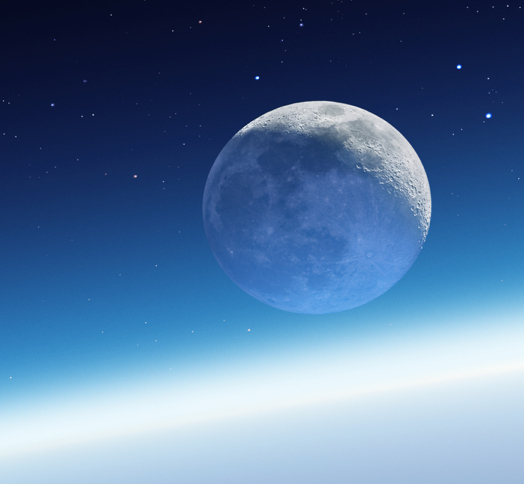 Figura 1. No incluya Figuras como gráficas u otros elementos que dificulten el proceso de revisión. Antes guarde sus gráficas como imágenes y luego insértelas. Si incluye mas de una imagen o gráfica, haga referencia a ellas con letras, ejemplo: a) imagen de la luna; b) imagen del firmamento; etc. Use tamaño de letra 11, justificado y con interlineado sencillo.4. ConclusiónEsta sección es obligatoria para las revisiones bibliográficas. Se usa para destacar el aporte de la revisión y muestra a los expertos en el tema las oportunidades de investigación en el área.La numeración de esta sección estará supeditada a la cantidad de títulos incluidos después de la introducción.AgradecimientosEsta sección no es obligatoria. Incorpore a las instituciones que financiaron la investigación a las personas que ayudaron de manera significativa en el trabajo.Conflicto de interesesDeclare cualquier conflicto de intereses que pueda tener cualquiera de los autores de la investigación. En caso de que no exista ningún conflicto de intereses, incluya la oración: ‘Los autores declaran no tener ningún conflicto de intereses’.ReferenciasAnote las referencias en orden alfabético. Use sangría con estilo primera línea (1.25 cm) para esta sección. Para enlistar las referencias siga el siguiente estilo:ArtículosPérez-Molina E, Silva Y, Vázquez JC, Valle-Rojo C. 2018. Diversidad genética de iguanas analizada con marcadores ISSR. IBCIENCIAS 1(1): 35-43.Capítulos de libroBojórquez K, García-Torres L. 2016. Contenido de pigmentos en vegetales tratados con ultrasonido. En: Benítez A, Ramos D. (eds). Tecnologías emergentes para el tratamiento de alimentos. E-libros SA de CV. México. Pp. 165-187LibrosHernández S, Herrera D. 2012. El arte de escribir artículos científicos. 2da. Edición. Editorial Terra. España.Tesis (solo en casos excepcionales use referencias de este tipo, prefiera las publicaciones derivadas de tales documentos)Romo S. 2018. Inventario de estrellas circundantes a agujeros negros. Tesis de maestría en Ciencias Espaciales. Universidad del Cosmos. La Habana, Cuba.Para referencias con nombres institucionales, normativas, bases de datos o semejantes anote los nombres completos (de las instituciones) y la URL donde se puede localizar la información. Incluya la fecha de consulta de la información.Cuadro 1. Combine todas las columnas del cuadro en la primera fila para escribir el título. Use tamaño de letra 11 en todo el Cuadro e interlineado sencillo.Cuadro 1. Combine todas las columnas del cuadro en la primera fila para escribir el título. Use tamaño de letra 11 en todo el Cuadro e interlineado sencillo.Cuadro 1. Combine todas las columnas del cuadro en la primera fila para escribir el título. Use tamaño de letra 11 en todo el Cuadro e interlineado sencillo.Cuadro 1. Combine todas las columnas del cuadro en la primera fila para escribir el título. Use tamaño de letra 11 en todo el Cuadro e interlineado sencillo.Cuadro 1. Combine todas las columnas del cuadro en la primera fila para escribir el título. Use tamaño de letra 11 en todo el Cuadro e interlineado sencillo.TratamientoVariable 1Variable 2Variable 3Variable 4ADato1aDato2aDato3aDato4aBDato5bDato6bDato7bDato8bSi necesita agregar un pie al Cuadro, combine la ultima fila para este propósito.Para denotar diferencias estadísticas entre datos use literales como exponentes junto a los datos.Si necesita agregar un pie al Cuadro, combine la ultima fila para este propósito.Para denotar diferencias estadísticas entre datos use literales como exponentes junto a los datos.Si necesita agregar un pie al Cuadro, combine la ultima fila para este propósito.Para denotar diferencias estadísticas entre datos use literales como exponentes junto a los datos.Si necesita agregar un pie al Cuadro, combine la ultima fila para este propósito.Para denotar diferencias estadísticas entre datos use literales como exponentes junto a los datos.Si necesita agregar un pie al Cuadro, combine la ultima fila para este propósito.Para denotar diferencias estadísticas entre datos use literales como exponentes junto a los datos.